Stages NBC des vacances d’hiver à Deglane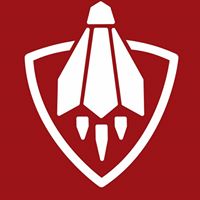 Organisé au gymnase Deglane avec les animateurs  Alexandre et Mustapha selon le planning ci-dessous. Pensez à apporter votre matériel personnel (eau, serviette, encas, etc.) et tout ce qui faut pour respecter les normes sanitaires.Le stage est pris en charge par le club.--------------------------------------------------coupon à détacher -----------------------------------------------------------Nom du stagiaire : 					Prénom :Validation du tuteur :				N° de téléphone :A remettre à votre animateur lors de la première séance.MATIN (9h00-12h00)APRES-MIDI (13h30-17h00)Lundi 21/129h30 11h30 Alexandre AlbezaJeunes compétiteurs15h 17h Mustapha Boutouba12 à 15 ans PerfectionnementMardi 22/129h30 11h30 Alexandre AlbezaJeunes compétiteursMercredi 23/129h30 11h30 Alexandre Albezaminibad/poussin/benjaminJeudi 24/129h30 11h30 Alexandre Albezaminibad/poussin/benjaminLundi 28/12Mardi 29/129h30 11h30 Alexandre Albezaminibad/poussin/benjamin15h 17h Mustapha Boutouba12 à 15 ans PerfectionnementMercredi 30/129h30 11h30 Alexandre Albezaminibad/poussin/benjaminJeudi 31/129h30 11h30 Alexandre Albezaminibad/poussin/benjamin